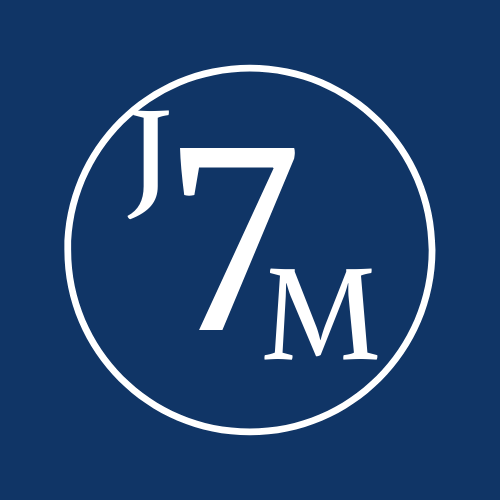 Inscription au jeu des 7 merveillesNom :Prénom :Commune de résidence :Numéro de téléphone (portable de préférence) :Adresse mail : Jouez-vous en équipe (O/N) :     (une seule inscription pour l’équipe)Nom de l’équipe :Nombre de personnes dans l’équipe : Vous pouvez aussi retourner ces informations à l’adresse mail suivante :jeudes7merveilles@gmail.com